Take the objectives for the LO stickers from this section Progression of Learning                Badgers Class Medium Term Planning for Art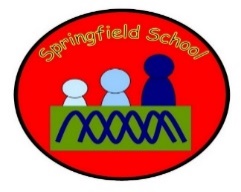                                                              Autumn Term 1 2023                Badgers Class Medium Term Planning for Art                                                             Autumn Term 1 2023Topic: The VictoriansWilliam Morris and The Arts and Crafts MovementThere will be specific planned opportunities to support the children’s progress in art throughout the year.Art will be continually developed throughout the curriculum through opportunities in continuous provision. Lesson 1  - Link it.Look at and express preferences to a range of William Morris patternsWhat motivates the children the most?What colours and patterns do they like?Who let’s the adult engage with them?Plenary – Share photos from the session.Lesson 2 – 5 Learn itCollage with favourite patternsCopy one favourite pattern using printingUse natural materials including dried flowers to practice own designsPaint over stencils with brushes.Paint over stencils with paint spray.Sprinkle over stencils with glitter/sand etcWhat motivates the children the most?What can they already do?Who let’s the adult engage with them?Plenary – Share photos from the session.Lesson 6 – Check itExplore and show preferences for materials and equipment used in previous weeksLesson 7 –Show itChoose materials to create own designsLesson 8Share work with othersSubstantive Knowledge  (Content)Disciplinary Knowledge  (Skills) EYFS Children use what they have learnt about equipment and materials in original ways, thinking about uses and Select with  purpose in mind, using a variety of resources.Create and evaluate work‘Link It’ ‘Learn It’‘Check It’ ‘Show It’‘Know It’Previous learning of pupils What images do we like and recogniseActivities provided during lesson Resources Learn to use equipment and resourcesIndependent activities linked to lesson Resources Practice own workHow will the pupils share knowledge during or end of lessonShare creations.Retrieve or generalization of learning after lesson Remember what we like and make appropriate choices.